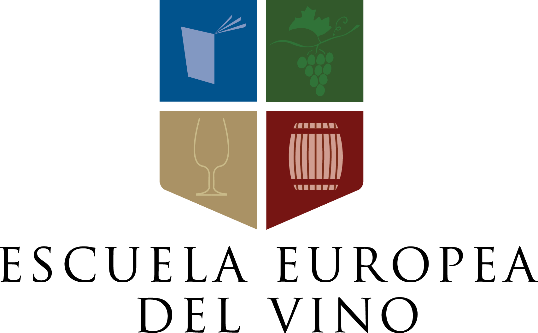 Escuela Europea del Vino S.L.CIF: B – 06613764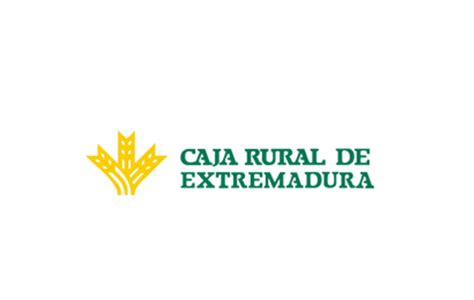 Número de Cuenta Caja Rural de Extremadura3009  0001  27  2267310726Por favor notificar cada comprobante de depósito o transferencia al número + 34 667 533 003  y enviar por correo electrónico a:admon@escueladelvino.com  espana@escueladelvino.com